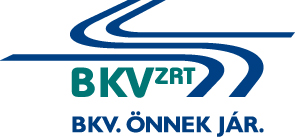 Combino villamosok utastájékoztatási rendszerelemeinek beszerzésee-versenyeztetési eljárásEljárás száma: BKV Zrt. V-211/17AJÁNLATI FELHÍVÁSMELLÉKLETEKBudapest, 2017.3/B. számú melléklet(1/3 oldal)nYILATKOZATaz adózásról és a tényleges tulajdonosrólA * megjelölt nyilatkozatok közül a megfelelő választandó.A) Alulírott ................................., mint a(z) ...................................................... képviseletére jogosult személy kijelentem, hogy az általam képviselt vállalkozás olyan társaságnak minősül, melyet szabályozott tőzsdén jegyeznek.**Kelt …………, 2017. év …hó….nap	………………………………..Ajánlattevő cégszerű aláírásaVAGY*B) Alulírott ................................., mint a(z) ...................................................... képviseletére jogosult személy kijelentem, hogy az általam képviselt vállalkozás olyan társaságnak minősül, melyet nem jegyeznek szabályozott tőzsdén.***Kelt …………, 2017. év …hó….nap	………………………………..Ajánlattevő cégszerű aláírása** amennyiben ajánlatkérő szabályozott tőzsdén jegyzett társaság*** amennyiben ajánlatkérő szabályozott tőzsdén nem jegyzett társaság. Ebben az esetben szükséges a tényleges tulajdonosok köréről nyilatkozni.3/B. számú melléklet(2/3 oldal)Tényleges tulajdonosok ** **Kijelentem, hogy az általam képviselt társaság – a pénzmosás és a terrorizmus finanszírozása megelőzéséről és megakadályozásáról szóló 2007. évi CXXXVI. törvény 3. § r) pontja szerinti definiált – tényleges tulajdonosa megismerhető és az alábbi tényleges tulajdonosok rendelkeznek tulajdonosi részesedéssel:VAGY*Kijelentjük, hogy az általunk képviselt társaság a pénzmosásról szóló törvény 3. § ra)-rd) pontja szerint definiált tényleges tulajdonossal nem rendelkezik, így a 3. § re) pontja alapján az vezető tisztségviselő(k) nevéről és állandó lakhelyéről nyilatkozunk:	………………………………..Ajánlattevő cégszerű aláírása** ** A tényleges tulajdonosok köréről csak abban az esetben nem szükséges nyilatkozni, ha ajánlattevő gazdasági társaságot szabályozott tőzsdén jegyzik.NévLakcímNévLakcím